Туроператор по внутреннему туризму «Мобайл-Экспресс»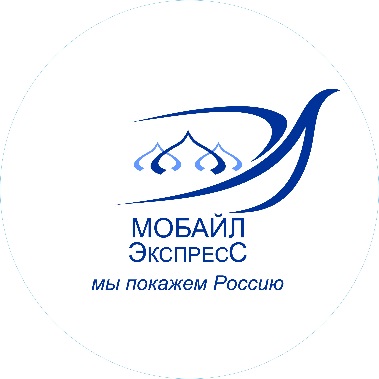 www.mobile-travel.ru                                                                                                                                                                  mobile-travel@yandex.ru                                                                                                                                                                                                                                                                                                                                                                             тел.: 8-495-363-38-178-926-018-61-13«В СЕРДЦЕ ПЕТЕРБУРГА» Ж/Д ТУР цикличный турЕженедельный тур может начинаться и заканчиваться в любой день недели и может быть любой продолжительности от 2х до 7ми дней (далее экскурсионная программа будет повторяться).
Ж/Д тур
От 2-х до 7-ми дней с любого дняЕженедельный тур может начинаться и заканчиваться в любой день недели и может быть любой продолжительности от 2-х до 7-ми дней (далее экскурсионная программа будет повторяться).
Все отели в центре города и с удобствами в номере!Понедельник
11:00 Встреча с экскурсоводом на Исаакиевской пл., 6 (здание Законодательного собрания Санкт-Петербурга).
Пешеходная экскурсия «Душа Петербурга». Как научиться понимать язык города? Как вступить с ним в беседу?
Во время этой экскурсии мы постараться наметить основные пути, на которых можно обрести «чувство Петербурга» – города, воспетого писателями и поэтами, режиссёрами и историками.
Посещение Казанского собора – кафедрального собора Санкт-Петербурга, хранящего икону Казанской Божией Матери.
Дополнительно: Экскурсия в Спас на Крови – уникальный музей мозаичного искусства и удивительный храм, воздвигнутый в память об императоре-освободителе Александре II.
Дополнительно: Экскурсия в Русский музей – крупнейшую галерею русского искусства в мире.
Окончание программы в 14:00 в центре города, ближайшие станции метро – «Гостиный двор» и «Невский пр.».Вторник
09:30 – 10:00 Встреча с экскурсоводом на Исаакиевской пл., 6 (здание Законодательного собрания Санкт-Петербурга).
Автобусная экскурсия в Кронштадт «Город морской славы» с посещением памятника всем чинам Российского Флота – самого большого Морского собора в России. Кронштадт – ровесник Петербурга и его надёжная защита – расположился на острове Котлин в Финском заливе. Сегодня это уникальный морской, военный малый город.
Дополнительно: Морская прогулка на катере «Форты Кронштадтской крепости». Форты – это дополнительные искусственные сооружения, призванные вместе с Кронштадтом оградить ород от неприятеля.
Возвращение в центр города на Московский вокзад к 16:00.
Дополнительно: Экскурсия по крышам Петербурга. Взглянем на Петербург с незабываемой высоты, посмотрим на этот волшебный город с нового ракурса и удивим друзей небанальными фотографиями!Среда
14:30-15:00 Встреча с экскурсоводом на Исаакиевской пл., 6 (здание Законодательного собрания Санкт-Петербурга).
Автобусная обзорная экскурсия по городу – осмотр основных достопримечательностей города.
Экскурсия в Петропавловскую крепость, крепость была заложена в 1703 году, здесь же впервые в российской фортификации была применена новейшая в Европе бастионная система.
Посещение собора Петра и Павла и тюрьмы Трубецкого бастиона. (Внимание! 29.04 и 07.10 замена на Меншиковский дворец).
Окончание программы 19:00 у станции метро «Горьковская». Самостоятельное возвращение в гостиницу.Четверг
11:00 Встреча с экскурсоводом на Исаакиевской пл., 6 (здание Законодательного собрания Санкт-Петербурга).
Пешеходная экскурсия «Город, знакомый до слёз». Мы пройдём по парадным площадям Петербурга: Исаакиевской с её знаменитым одноимённым собором, Сенатской с воспетым А. С. Пушкиным Медным всадником, Дворцовой с Зимним дворцом – императорской резиденцией. С Английской набережной полюбуемся просторами Невы.
Прогуляемся по острову Новая Голландия, созданному в XVIII в. для хранения корабельного леса, а ныне представляющего собой современный городской парк для отдыха и проведения фестивалей.
Окончание программы в 14:00 в центре города, ближайшие станции метро – «Гостиный двор» и «Невский пр.».
Дополнительно: Экскурсия в Исаакиевский собор – крупнейший православный храм Петербурга.Пятница
11:00 Встреча с экскурсоводом на Исаакиевской пл., 6 (здание Законодательного собрания Санкт-Петербурга).
Пешеходная экскурсия «Многоликий Петербург». Город бывает разным. Мы поговорим о жизни музыкального и театрального Петербурга (посмотрим на Консерваторию и Мариинский театр), вспомним о духовной жизни Северной столицы и её приморском расположении. И, конечно, не забудем о литературном образе нашего города.
12:00 Посещение Никольского Морского собора, который хранит частицу мощей св. Николая Чудотворца и украшает Петербург со времён «весёлой Елизаветы»
Дополнительно: Экскурсия в Юсуповский дворец – фамильную резиденцию князей Юсуповых, где сохранились богато украшенные интерьеры и уникальные произведения искусства.
Дополнительно: Посещение театра-макета «Петровская Акватория», который познакомит гостей не только с наиболее значимыми достопримечательностями 18 века в масштабе 1:87, но и сценки из жизни известных и не очень горожан
Окончание программы в 17:00 в центре городаСуббота
09:30-10:00 Встреча с экскурсоводом на Исаакиевской пл., 6 (здание Законодательного собрания Санкт-Петербурга).
Автобусная экскурсия «По старой Петергофской дороге». Петергофская дорога – уникальный комплекс, почти ровесник Петербурга, объединяющий императорские резиденции и частные усадьбы, сады и парки, расположившиеся на берегу Финского залива. Одна из них – Ораниенбаум – уникальный дворцово-парковый ансамбль XVIII – начала XX веков, сохранившийся в годы Великой Отечественной войны. Внешне строгий и сдержанный Китайский дворец внутри поражает разнообразием и богатством своих интерьеров, среди которых – уникальный Стеклярусный кабинет, украшенный ворсистым шёлком и вышивкой стеклярусом ещё в середине XVIII в.
Экскурсия в Китайский дворец, известный благодаря уникальному Стеклярусному кабинету и сохранивший подлинную отделку 1760-х годов, или дворец Петра III, который также практически не пострадал во время Великой Отечественной войны и ныне предстаёт в своем первозданном виде, рассказывая о необычном русском императоре.
Трансфер в Петергоф. Петергоф: экскурсия по Нижнему парку с знаменитыми фонтанами. Дворцово-парковый ансамбль Петергофа, созданный в первой четверти XVIII века, является своеобразным триумфальным памятником в честь побед России в войне за выход к Балтийскому морю. Здесь «От восторга обмирает, Кто однажды видел сам, Как друг друга обгоняя, Струи рвутся к небесам» (Е. Егорова).
19:00-20:00 Возвращение в центр города на Московский вокзал.Воскресенье
11:00 Встреча с экскурсоводом на Исаакиевской пл., 6 (здание Законодательного собрания Санкт-Петербурга).
Пешеходная экскурсия «Традиции Петербурга – Ленинграда», во время которой вы пройдёте по знаменитым петербургским проходным дворам и узнаете об устройстве доходных домов, увидите дом знаменитого ювелира Карла Фаберже и до сих пор действующую советскую «Пышечную» на Большой Конюшенной.
Дополнительно: Экскурсия в Эрмитаж – один из величайших музеев мира, пройдя по залам которого вы словно перелистаете страницы всей истории мирового искусства, а также побываете в Зимнем дворце – бывшей резиденции российских монархов.
Окончание программы в 15:00 в центре города, ближайшие станции метро – «Гостиный двор» и «Невский пр.».
Самостоятельная прогулка по Летнему саду, в тени деревьев, которого скрываются недавно воссозданные фонтаны, живописные павильоны и копии итальянских статуй.
Дополнительно: экскурсия по рекам и каналам Санкт-Петербурга – прогулка под многочисленными мостами.В стоимость тура входит:
проживание,
завтраки со второго дня,
экскурсионное обслуживание по программе, включая билеты в музеи и сопровождение гида на русском языкеДополнительно
оплачиваются железнодорожные билеты. Билеты приобретаются туристами самостоятельно или в туристической фирме «Мобайл-Экспресс». При оформлении железнодорожных билетов через «Мобайл-Экспресс» взимается сервисный сбор.Особенности тура «В Сердце Петербурга»
Отели «Станция» расположены в самом центре Петербурга:
– 15 мин пешком до Невского проспекта, 10 мин пешком до Исаакиевского собора
– 7 минут пешком до станций метро «Сенная» / «Садовая» / «Спасская»
В пешей доступности – главные театры города: Мариинский, БДТ, Александринский, Михайловский. Билеты в театр вы можете приобрести у нас заранее вместе с туром.
Отели «Резиденция Дашковой» и «Невский бриз» расположены в самом центре Петербурга:
– 10 минут пешком до Невского проспекта, 3 минут пешком до Исаакиевского собора и Медного всадника
– 15 минут пешком до станции метро «Адмиралтейская»
В пешей доступности – главные парадные площади города, Государственный Эрмитаж.
Для каждого гостя: завтрак после первой ночёвки.
Заезд в гостиницу в первый день самостоятельно
– на метро до станций «Сенная» / «Садовая» / «Спасская» или «Адмиралтейская», далее 7-15 минут пешком
– на такси (средняя стоимость за поездку: от Московского вокзала – 200-250 руб., от Ладожского вокзала – 300-400 руб., от аэропорта – 600-700 руб.)
Постоянное место встречи со всеми экскурсантами – Исаакиевская пл., д. 6, напротив здания Законодательного Собрания Санкт-Петербурга – 10-12 минут пешком от всех отелей. Табличка для встречи: «В Сердце Петербурга».
В случае набора группы более 10 человек в воскресенье, понедельник, среду и четверг бесплатно предоставляются наушники для более комфортного прослушивания экскурсовода.
Автобус предоставляется во вторник, среду и субботу.
Если в день заезда гости не успевают к началу экскурсии, рекомендуем забронировать дополнительную ночь.Примечание
Подселение в 2-х местный номер не делается
Расчётный час в гостиницах – 12.00. Гарантированное заселение – после 14:00.
В день заезда и выезда вещи можно оставить в багажной комнате гостиницы.
Фирма оставляет за собой право замены экскурсий без уменьшения объема экскурсионной программы.